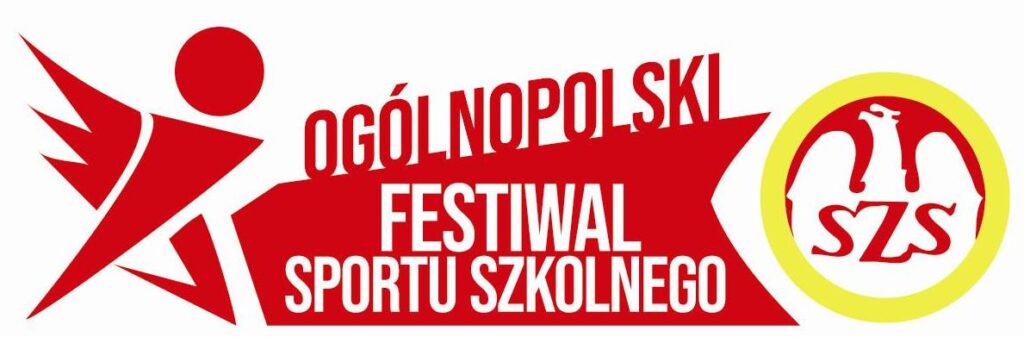 KOMUNIKAT - REGULAMINOGÓLNOPOLSKIEGO FESTIWALU SPORTU SZKOLNEGO IGRZYSK MŁODZIEŻY SZKOLNEJ W PIŁCE RĘCZNEJ DZIEWCZĄT I CHŁOPCÓWDŹWIRZYNO 20241. Organizatorzy:  	- Urząd Marszałkowski Województwa Zachodniopomorskiego,- Wojewódzki Szkolny Związek Sportowy w Szczecinie,	- Gminne Centrum Sportu i Rekreacji w Dźwirzynie, - Firma „REJAL” Dźwirzyno. 2. Termin:	- 29.05.24r. – 01.06.24r. – DZIEWCZĘTA	- 09.06.24r. – 12.06.24r. - CHŁOPCY3. Miejsce:	    	- rozgrywek: hala GCSiR Dźwirzyno.- zakwaterowanie i wyżywienie: ośrodek kolonijny „REJAL” w Dźwirzynie przy ul. Wczasowej 3.4. Kontakt:	- „REJAL” ul. Wczasowa 3, Dźwirzyno tel./fax 94 35 85 222, 608-352-140.			- Mariusz Dobrzeniecki – tel. 607-818-392, e-mail: mdobrzeniecki@op.pl- WSZS w Szczecinie – Marcin Kuduk 519-17-26-36,wszs@szczecin.home.pl5. Uczestnictwo:	W zawodach biorą udział zespoły – reprezentacje jednej szkoły. Zespół liczy 16 zawodniczek/zawodników urodzonych w 2009 – 2010 roku plus 2-4 osoby towarzyszące (trener + kierownik i/lub kierowca).6. Zgłoszenia:	Zgłoszenie zespołu do zawodów należy zrobić poprzez System Rejestracji Szkół (www.srs.szs.pl) do dnia 22.05.2024 r. i później w dniu przyjazdu na zawody dostarczyć opieczętowane i potwierdzone podpisem przez Dyrekcję Szkoły i opiekuna zespołu. 7. Przyjazd ekip:	Przyjazd ekip dziewcząt w dniu 29 maja 2024 r. do godz. 1800 (rozgrywki / mecze od 30.05.24r.), a przyjazd ekip chłopców w dniu 9 czerwca 2024 r.     do godz. 2000 (rozgrywki / mecze od 10.06.24r.).8. Weryfikacja:	Obowiązują dokumenty: zgłoszenie, o którym mowa w pkt. 6 oraz ważna legitymacja szkolna. Kwestię badań lekarskich określają: Rozporządzenie Ministra Zdrowia z dnia 24 sierpnia 2013 roku w sprawie świadczeń gwarantowanych z zakresu podstawowej opieki zdrowotnej (Dz. U. 2013 poz. 1248 z dnia 28 października 2013r). Dokładny komunikat w sprawie wymaganych badań lekarskich dopuszczający młodzież szkolną do zawodów znajduje się na stronie internetowej Zarządu Krajownego Szkolnego Związku Sportowego w Warszawie (www.szs.pl).9. Finanse:	Każda ekipa pokrywa koszty zakwaterowania i wyżywienia. Kwota za jedną osobę w wysokości 400 zł. (3 osobodni) oraz kwota wpisowego w wysokości 500 zł. (lub 1500 zł.) - ilość osób x 400 zł. + 500 zł. wpisowe lub 1500 zł. wpisowe w sytuacji kiedy zespół nie korzysta z noclegu i wyżywienia ośrodka, które jeżeli będzie dofinansowanie z Ministerstwa Sportu i Turystyki nie będzie pobierane) od zespołu należy wpłacić w terminie do dnia 22 maja 2024r. na konto: Firma Usługowo-Handlowa "REJAL" Sp. j. R.E.J.L. Woźniak, ul. Wczasowa 3, 78-131 Dźwirzyno, Bank: PKO SA o/Kołobrzeg    nr konta: 67124065081111000054059427	10. Nagrody:	- każdy zespół otrzyma puchar i dyplom,	- 3 najlepsze zespoły otrzymują medale i nagrody rzeczowe,	- nagrody indywidualne dla najlepszych zawodników (król strzelców, najlepszy bramkarz, MVP turnieju),	- nagrody rzeczowe dla najlepszego zawodnika zespołu,	- nagrody rzeczowe dla trenerów.12. Przepisy gry:	- czas gry zostanie ustalony na podstawie ilości zgłoszeń,	- 1 czas dla trenera w każdej połowie,	- bezwzględny zakaz używania kleju,	- gra piłką nr 1,	- pozostałe – przepisy ZPRP,			- obowiązują jednolite stroje sportowe z numerami na koszulkach.13. System gier:	- zostanie ustalony na podstawie ilości zgłoszeń, w przypadku zgłoszenia się powyżej do każdego turnieju 12 zespołów zaistnieje potrzeba wydłużenia turnieju o 1 dzień co spowoduje wzrost kosztów zakwaterowania i wyżywienia do kwoty 520,00 zł. za osobę (4 osobodni).14. Uwaga:	- każdy zespół biorący udział w imprezie powinien być ubezpieczony od NNW, organizator nie ubezpiecza chyba, że dostanie dofinansowanie z MSiT                w odpowiednim terminie (przed imprezą).Organizator nie zapewnia piłek do rozgrzewki.		Ze sportowym pozdrowieniem		Organizatorzy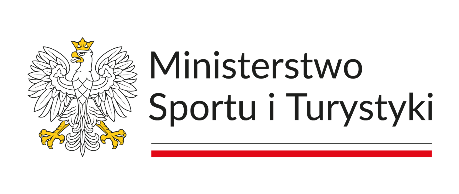 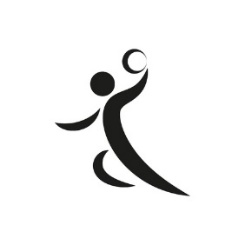 